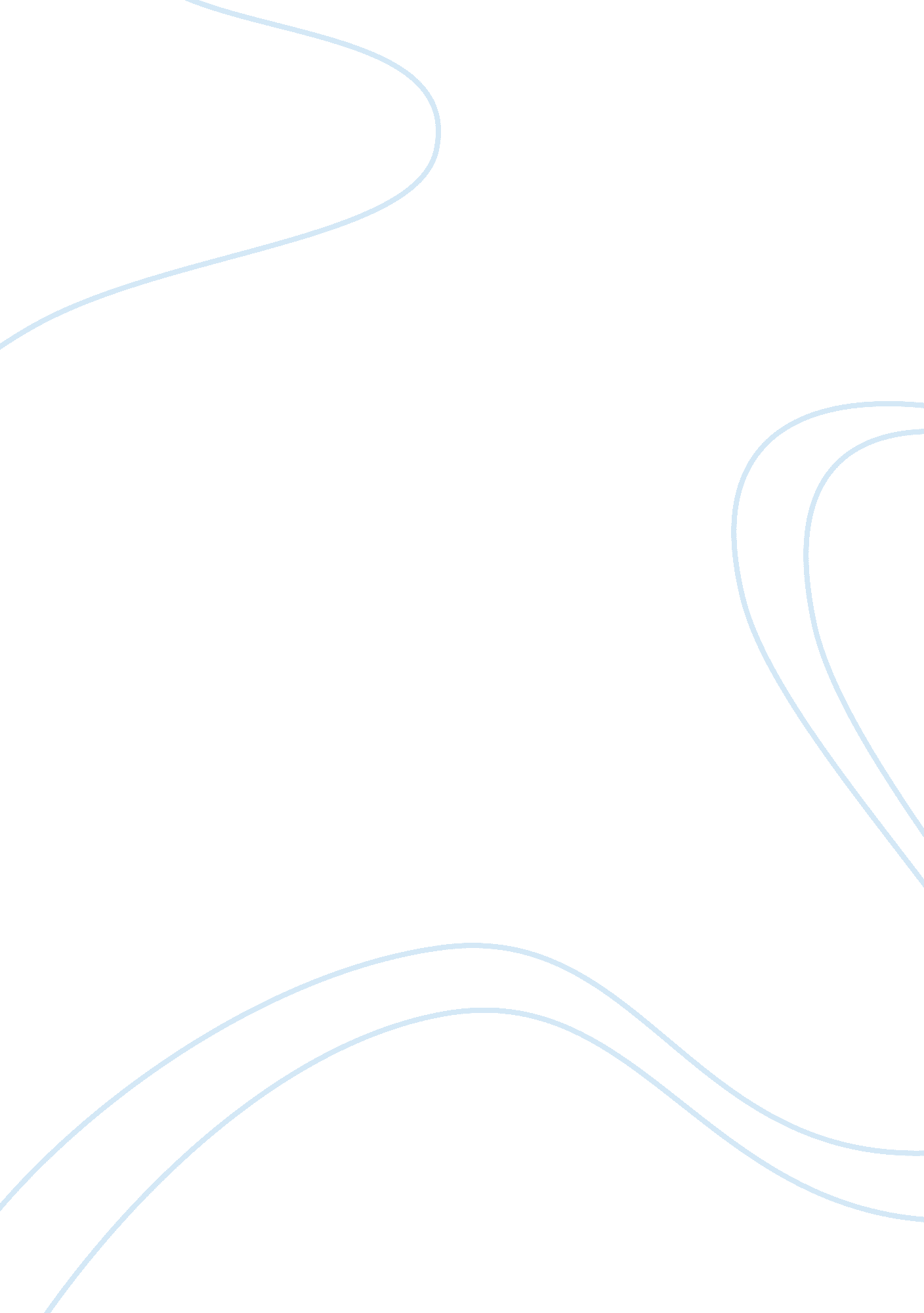 Explain the similarities and differences in cultures between the united states an...History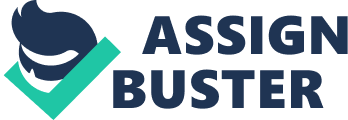 Similarities and Differences in Cultures between the United s and Egypt 2nd, November, The United s and Egyptboast of a strong culture. However, different forces play a role in shaping their cultures. The cultures of the United States and Egypt are a representation of a series of changes that have taken effect on them over the years. Nonetheless, social media is a common force in the contemporary society, which continues to shape different cultures. 
Social media use therefore, can explain the differences and similarities between the cultures of Egypt and the United States. Both countries embrace social media such as Facebook, Twitter, and MySpace, as a form of communication. In both countries, social media as a form of communication has strengthened social relationships, given people a strong sense of belonging and identity, and strengthened cultures of these countries. 1 
Although both countries embrace social media, their degree of use varies. The United States is a highly developed country, with advanced technology; therefore, it has embraced social media more than Egypt, which ranks below it. The United States pioneers much of the global social changes today through social media. 2 This revolutionizes other world cultures. Cultures of the U. S and Egypt also undergo gradual revolution due to the cross-cultural communication and interaction facilitated by use of social media by the people. 
Conclusively, basing on social media, the cultures of the United States and Egypt register more similarities. However, the technological advances of Egypt, which cannot compare the United States, makes Egypt register a smaller number of social media users. Nonetheless, social media use in both countries is a strong pillar responsible for revolution of their culture. 
Bibliography 
Branthwaite, Alan, and Patterson Simon. " The Power of Qualitative Research in the Era of 
Social Media." Qualitative Market Research 14, no. 4. (2011): 430-440, http://dx. doi. org/10. 1108/13522751111163245 
Eltantawy, Nahed, and Wiest Julie. “ Social Media in the Egyptian Revolution: 
Reconsidering Resource Mobilization Theory”. International Journal of Communication 5 (2011): 1201-1224,  http://ijoc. org/ojs/index. php/ijoc/article/download/1242/597 